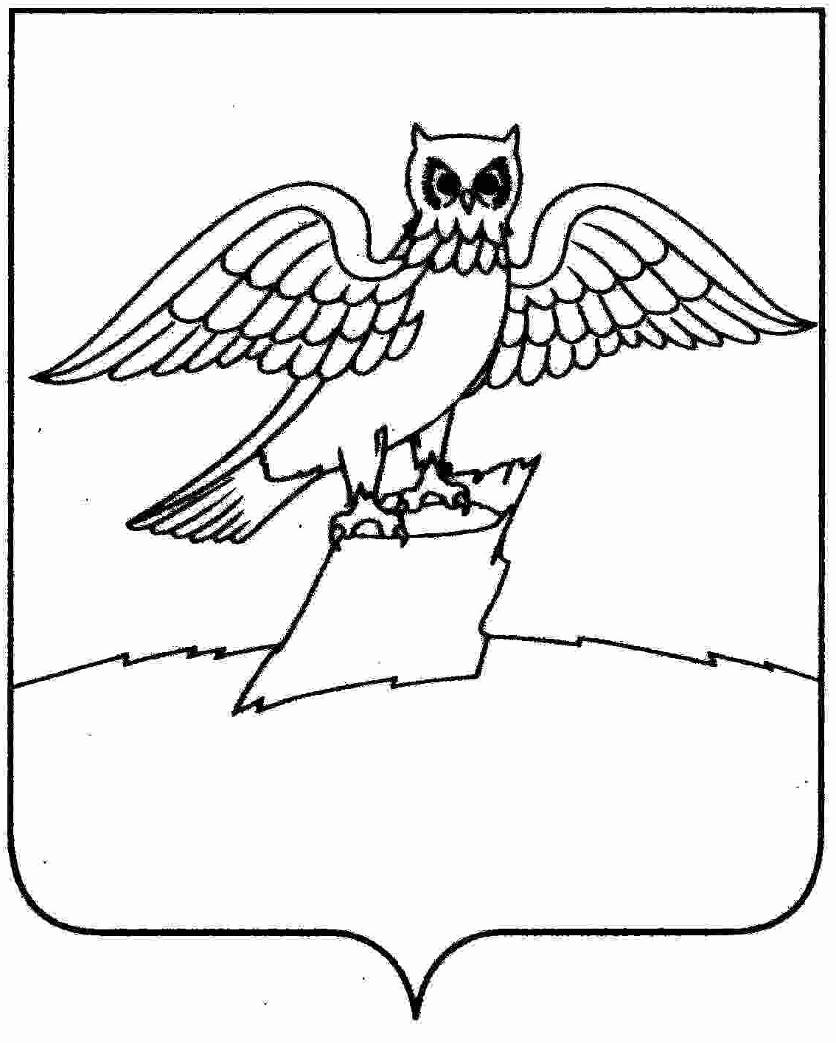 АДМИНИСТРАЦИЯ ГОРОДА КИРЖАЧКИРЖАЧСКОГО РАЙОНАП О С Т А Н О В Л Е Н И Е  09.11.2018                                                                                        №    1079О подготовке к проведению общероссийского дня приема гражданВо исполнение поручения Президента Российской Федерации от 26 апреля 2013 года № Пр-936, материалов организационного совещания 31 июля 2013 года по подготовке и проведению общероссийского дня приема граждан и организаций, утвержденных 22 марта 2013 года № А1-1339 заместителем Руководителя Администрации Президента Российской Федерации, руководителем рабочей группы при Администрации Президента Российской Федерации по координации и оценке работы с обращениями граждан и организаций, в целях охраны прав и свобод человека и гражданина, обеспечения согласованного функционирования и взаимодействия органов государственной власти и органов местного самоуправленияП О С Т А Н О В Л Я Ю:1.  Общероссийский день приема граждан провести 12 декабря 2018 года с 12 часов 00 минут до 20 часов 00 минут в целях обеспечения возможности реализации права на личное обращение заявителям, в том числе осуществляющим трудовую деятельность в день проведения Общероссийского дня приема граждан.Место приема заявителей – кабинет главы администрации города Киржач, расположенный по адресу: Владимирская область, г. Киржач, мкр. Красный Октябрь, ул. Пушкина, д. 8-б, 2 этаж.Предварительная запись на прием по телефону 6-12-26.Основной задачей проведения Общероссийского дня приема граждан является реализация прав заявителей на получение ответов по существу поставленных вопросов при личных обращениях в любые государственные органы или любые органы местного самоуправления.2. Утвердить список лиц, ответственных за организацию и проведение Общероссийского дня приема граждан:- вопросы организационного и методического обеспечения:Штроткина Ирина Николаевна – заведующий отделом организационно-контрольной и кадровой работы администрации города Киржач;- вопросы программно-технического, информационного обеспечения:Янгильдин Артём Валерьевич – заведующий информационно-компьютерным отделом МКУ «Управление городским хозяйством» города Киржач.3. Утвердить список должностных лиц администрации города Киржач, принимающих участие в проведении общероссийского дня приема граждан:Скороспелова Надежда Владимировна – глава администрации города Киржач;Мошкова Марина Николаевна – заместитель главы администрации по вопросам жизнеобеспечения;Штроткина Ирина Николаевна – заведующий отделом организационно-контрольной и кадровой работы;Корогодина Виктория Васильевна – заведующий юридическим отделом;Сидорова Татьяна Николаевна – заведующий финансовым отделом;Никитина Лаура Павловна – заведующий отделом муниципальных закупок;Губарева Светлана Николаевна – заведующий отделом по имуществу и землеустройству;Леонова Нина Сергеевна – заведующий отделом по ГО и ЧС;Опальченко Татьяна Владимировна – директор МКУ «Управление городским хозяйством» города Киржач;Григорьева Ольга Михайловна – заведующий отделом ЖКХ; Корнилова Светлана Владимировна – заведующий отделом транспорта и дорожного хозяйства;Бондарева Ирина Анатольевна – заведующий отделом по капитальному строительству;Александрова Галина Геннадьевна – заведующий отделом по социальной и молодежной политике;Сорокина Ольга Сергеевна – заведующий отделом по защите прав потребителей и организации развития предпринимательства.4. Отделу организационно-контрольной и кадровой работы администрации города Киржач:4.1. Разместить информацию о проведении Общероссийского дня приема граждан на информационном стенде до 25 ноября 2018 года.4.2. Доводить все материалы, касающиеся проведения Общероссийского дня приема граждан, до начальников структурных подразделений администрации и МКУ «Управление городским хозяйством» города Киржач.5. Информационно-компьютерному отделу МКУ «Управление городским хозяйством» города Киржач разместить информацию о проведении Общероссийского дня приема граждан на официальном интернет-сайте администрации города Киржач до 01 декабря 2018 года.6. Контроль за исполнением настоящего постановления оставляю за собой.7. Настоящее постановление вступает в силу со дня подписания и подлежит официальному опубликованию в газете «Красное знамя».Глава администрации                                                               Н.В. Скороспелова